Unit 207: Food safetyHandout 8: Temperature controls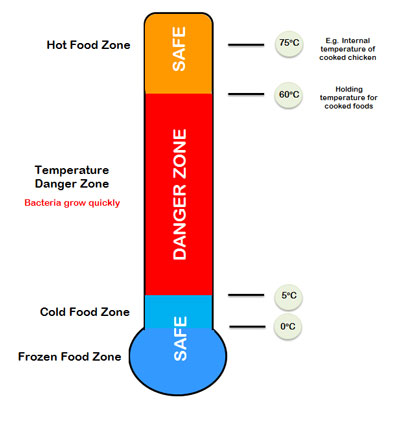 Time and temperatures are key to controlling the conditions bacteria require to multiply to levels that cause food poisoning.Every possible step must be taken to destroy pathogenic micro-organisms before food is eaten.Temperatures must be checked throughout the food flow and records kept to comply with legislation.Key termsCore temperature – the temperature at the centre or thickest part of the food item.Pasteurisation – heat treatment that kills pathogenic bacteria but not spoilage bacteriaPerishable – food likely to spoil quicklyDanger zone – Between 5°C –63°C is the temperature range when bacteria multiply.ControlsRestricting the time high-risk foods are in the danger zone – no more than 2 hoursUsing low temperatures outside the danger zone by freezing high-risk foods to restrict bacteria multiplying – below 5°CUsing high temperatures outside the danger zone by cooking food thoroughly to destroy pathogenic micro-organisms – above 63°C (minimum core temperature of 70°C for 2 minutes)Check temperatures of deliveries 0°C– 5°C for refrigerated foods, -22°C to -18°C for frozen foodsRefrigerate high-risk, raw and perishable foods immediately after deliveryKeep food refrigerated until just before they are needed for preparation / cookingServe food at 63°C or hotterThaw frozen food correctly to ensure the outside of the food is not in the danger zone while the inside is frozen: 0°C –5°CReheating food adequately if it needs to be reheated to kill pathogenic micro-organisms – reheat to 70°C for 2 minutesHot holding items are kept at a minimum core temperature of 63°CCold holding items are kept at 0°C –5°C.Food safety dangers:left standing at an ambient temperatureleft in sunlight – in a shop windowheated slowlycooled slowly before refrigerationdeliveries not stored immediatelyhot sauce poured over cold foodhot food ‘topped up’.